Nom du Responsable du Laboratoire ou de l’Entreprise: Affiliation administrative (CNRS, INSERM, …) et Numéro d’affiliation de l'unité : Adresse précise du Laboratoire :	Nom du Responsable de l'équipe d'accueil (EA) : E-mail :  Nom du Responsable du stage : Téléphone :								E-mail : Titre du stage :Description du sujet (quelques lignes):_____________________________________________________________________________________ Retour par e-mail : olivier.taboureau@u-paris.fr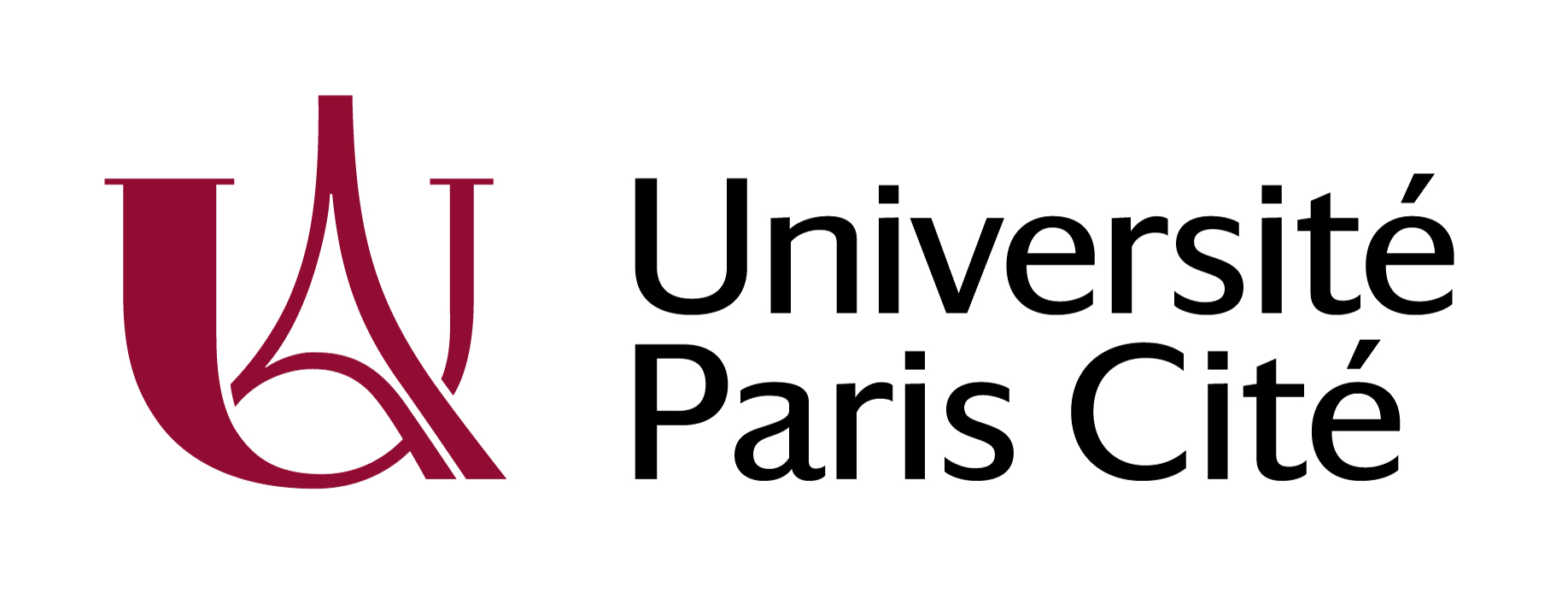 MASTER  « In Silico Drug Design »1ère annéePROPOSITION DE STAGEAnnée Universitaire 2023 / 2024A envoyer à Pr Taboureauolivier.taboureau@u-paris.fr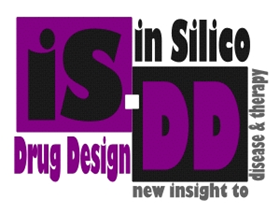 MASTER  « In Silico Drug Design »1ère annéePROPOSITION DE STAGEAnnée Universitaire 2023 / 2024A envoyer à Pr Taboureauolivier.taboureau@u-paris.fr